Программа смены «Моя остановка –станция «ОГОНЁК»предлагает максимум возможностей для активного отдыха и оздоровления учащихся в зимний период, развития личности ребенка, укрепления физического, психического и эмоционального здоровья детей.Кроме спортивных мероприятий, ребят ждет множество традиционных развлечений – интересные квесты, вечерние шоу-программы и дискотеки, занятия в творческих кружках и студиях, игры в помещениях и на открытом воздухе, катания с горки, конкурсы и концерты, встречи с интересными людьми, а также безграничное общение со сверстниками!Формирование здоровой разносторонней развитой личности через спортивно-тренировочную, игровую и познавательную деятельности.Задачи педколлектива:Помощь детям в знакомстве и налаживании общения.Организация праздничного настроения для детей.Приобщение ребят к творческим видам деятельности, развитие творческого мышления.Утверждение в сознании детей нравственной и культурной ценности.Формирование у детей навыков общения и толерантности.Формирование умения межличностного и межгруппового общения на основе приоритета общечеловеческих ценностей.Формирование у участников проекта особого мировоззрения и поведения.Привитие навыков здорового образа жизни, укрепление здоровья.Преодолеть разрыв между физическим и духовным развитием детей посредством игры.«Моя остановка –станция «ОГОНЁК»29.12.2022              1 деньСтанция «Телепорт»Утро: заездДень: знакомствоКрестовая игра «Почини телепорт»Очумелые ручкиВечер: тимбилдингСвечкаТема дня: найди свой цветовой артефакт/часть механизма для телепорта30.12.2022                2 деньСтанция «Начальная»Утро: оформление отрядного уголка, подготовка к открытию сменылазертагбассейнКаток, тюбингОчумелые ручкиДень: спортивная эстафета «Новогодний поезд вперёд!»Вечер: Открытие сменыТема дня: свой цвет и своя фишка31.12 .2022               3 деньСтанция «НОВОГОДНЯЯ»Утро: оформление уголка, подготовка к вечерней сказкеКаток, тюбингДень: Гостевание по станциям, Нарядись-ка!Очумелые ручкиВечер: Сказочный патруль, Дискотека, СалютТема дня: тайный Санта01.01.2023                           4 деньСтанция «Дружба»Утро: подготовка снежного экспоната «Наш Олаф»Каток, тюбингРепетиция 2 звездыДень: «Фото-вагончик»Очумелые ручкиЛазертагбассейнВечер: «JUST DANCE 2023»Тема дня: Селфи с Олафом02.01.2023               5 деньСтанция «Художественная»Утро: оформление отрядного уголкаКаток, тюбингОчумелые ручкиЛазертагбассейнДень: спортивная игра «Крестики-нолики»Вечер: Кино-ночь.«Смотр отрядных вагончиков»Тема дня: Свой тайный знак03.01.20236 деньСтанция «Омут памяти»Утро: подготовка к концерту «Две звезды»Каток, тюбингДень: ЯрмаркаОчумелые ручкибассейнлазертагВечер: «Две звезды»Тема дня: Часики04.01.20237 деньСтанция «Туристическая»Утро: ДженгаЛазертагБассейнОчумелые ручкиКаток, тюбингДень: дартс в формате спортивного квеста/ ориентирование на местности «Зимние Игры»Вечер: ДискотекаТема дня: Экстра задание05.01.20238 деньСтанция «Эрудит»Утро: отрядные игры «Пересадка»Очумелые ручкиКаток, тюбингДень:ЛазертагБассейн«Квизиум»Вечер: «Карнавальная вечеринка»Тема дня: Шпион06.01.20239 день Станция«Счастливая»Утро: отрядные игры «Пересадка успешна»Очумелые ручкиКаток, тюбингДень:Репетиции БТЛазертагБассейнВечер: «Воображариум»Тема дня: Артефакт 07.01.202310 деньСтанция «Конечная»                            Утро:«Рождественский переполох»Каток, тюбингДень:Репетиции БТЛазертагБассейнЛинейкаОчумелые ручкиВечер: «Большие танцы»ОбнимашкиДискотекаТема дня: Свободные объятия08.01.202311 деньСтанция «Депо»Утро: ОтъездТема дня : вспомни свою фишку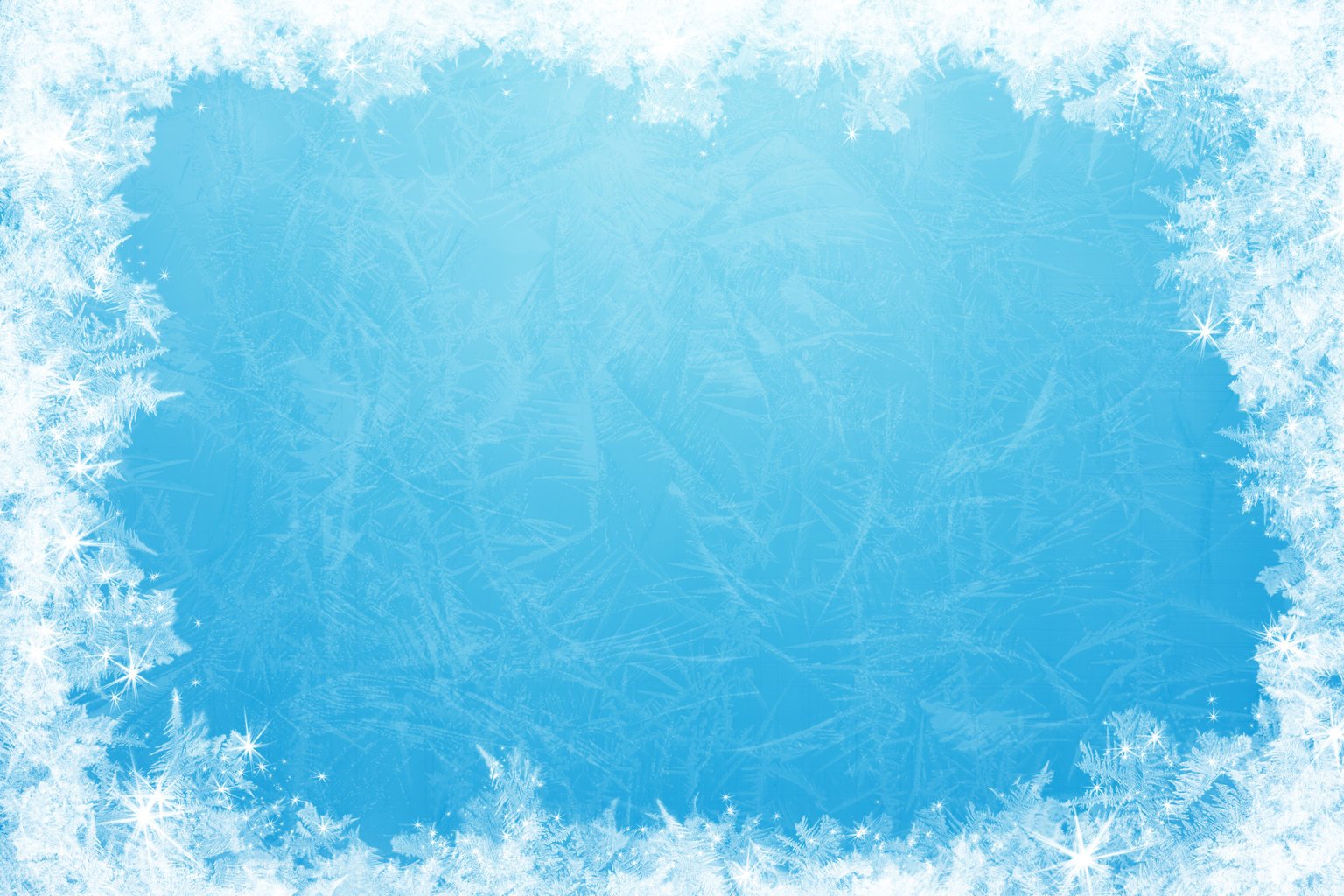 